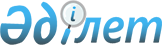 Об организации оплачиваемых общественных работ в Узункольском районе
					
			Утративший силу
			
			
		
					Постановление акимата Узункольского района Костанайской области от 11 марта 2013 года № 65. Зарегистрировано Департаментом юстиции Костанайской области 2 апреля 2013 года № 4077

      Сноска. Утратило силу постановлением акимата Узункольского района Костанайской области от 26.06.2014 № 143 (вводится в действие по истечении десяти календарных дней после дня его первого официального опубликования).      В соответствии с Трудовым кодексом Республики Казахстан от 15 мая 2007 года, статьей 31 Закона Республики Казахстан "О местном государственном управлении и самоуправлении в Республике Казахстан" от 23 января 2001 года, подпунктом 5) статьи 7, статьей 20 Закона Республики Казахстан от 23 января 2001 года "О занятости населения" акимат Узункольского района ПОСТАНОВЛЯЕТ:



      1. Утвердить:

      1) перечень организаций, виды, объемы и конкретные условия общественных работ, согласно приложению к настоящему постановлению;

      2) оплату труда граждан, занятых на общественных работах в полуторном размере минимальной заработной платы из средств районного бюджета.



      2. Использовать общественные работы для временного трудоустройства безработных.



      3. Организацию общественных работ производить на условиях, указанных в договоре на выполнение общественных работ заключенном в соответствии с действующим законодательством между государственным учреждением "Отдел занятости и социальных программ Узункольского района" и организацией, определенной в перечне.



      4. Государственному учреждению "Отдел занятости и социальных программ Узункольского района":

      1) заключить с работодателем типовой договор на выполнение общественных работ;

      2) учитывать виды, объемы и конкретные условия общественных работ;

      3) перечислять из средств районного бюджета денежные средства на расчетные счета работодателей, для возмещения оплаты труда участников общественных работ, в том числе обязательные пенсионные взносы, подоходный налог, установленные действующим законодательством Республики Казахстан;

      4) возмещать работодателям расходы на уплату социальных отчислений в государственный фонд социального страхования, в размере установленном действующим законодательством Республики Казахстан, расходы на уплату комиссионного вознаграждения за услуги банков второго уровня по зачислению и выплате заработной платы, в размерах установленных договором, из районного бюджета.



      5. Контроль за исполнением настоящего постановления возложить на заместителя акима района Бейсимбаева С.Ж.



      6. Настоящее постановление вводится в действие по истечении десяти календарных дней после дня его первого официального опубликования и распространяется на отношения, возникшие с 1 апреля 2013 года.      Аким Узункольского района                  Т. Ташмагамбетов      СОГЛАСОВАНО      Главный врач коммунального

      государственного предприятия

      "Узункольская центральная

      районная больница" Управления

      здравоохранения акимата

      Костанайской области

      _________________ К. Ержанов

 

Приложение          

к постановлению акимата   

от 11 марта 2013 года № 65   Перечень организаций, виды, объемы и конкретные условия общественных работ
					© 2012. РГП на ПХВ «Институт законодательства и правовой информации Республики Казахстан» Министерства юстиции Республики Казахстан
				№Наименование

организацииВиды работОбъем работКонкретные условия1.Коммунальное

государственное

предприятие

"Узункольская

центральная

районная

больница"

Управления

здравоохранения

акимата

Костанайской

областиЕжедневная помощь

в работах не

требующих

предварительной

профессиональной

подготовки

работников:

помощь по уборке

и благоустройству

территории;

помощь при

проведении

ремонтных работ;

участие в ремонте

и благоустройстве

объектов

коммунального

государственного

предприятия

"Узункольская

центральная

районная

больница"

Управления

здравоохранения

акимата

Костанайской

области, и

находящихся на

территориях

сельских округов

Бауманский,

Ершовский,

Киевский,

Кировский,

Куйбышевский,

Новопокровский,

Петропавловский,

Чапаевский,

Федоровский,

Пресногорьковский

, Российский,

Суворовский,

Карлмаркский,

Узункольский, сел

Троебратское,

Узунколь,

Ряжское.151200 часовПродолжительность

рабочего времени

одного участника

общественных работ

– не более 40

часов в неделю,

учитывая

ограничения,

предусмотренные

трудовым

законодательством

Республики

Казахстан, с двумя

выходными днями,

обеденным

перерывом не менее

одного часа.